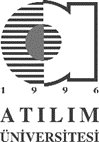 Atılım Üniversitesi Sosyal Bilimler EnstitüsüTez Önerisi Savunma TutanağıTez Önerisi Savunmasının DeğerlendirilmesiTez Önerisi Savunmasının SonucuSosyal Bilimler Enstitüsü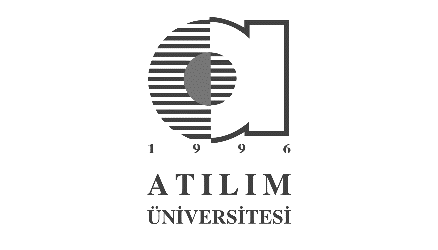 Doktora Tez Önerisi FormuNot: Formu bilgisayar üzerinden doldurunuz.Not: Doktora programları için, 1’den 12’ye kadar sıralanan ayları, belirli zaman aralıkları şeklinde yeniden yazabilirsiniz. (Örn., 1-3, 4-6 vs.)EK: YÖK Ulusal Tez Merkezi internet sayfası üzerinden doldurulup teslim edilecek olan “Tez Veri Giriş Formu” bu belgeye eklenmelidir. (https://tez.yok.gov.tr/UlusalTezMerkezi/giris.jsp)Öğrenci NumarasıTez Önerisi Savunma Tarihi…/…/…Öğrenci Adı ve SoyadıProgramTez DanışmanıTez BaşlığıTez İzleme Komitesi Üyesinin Adı SoyadıAraştırma Konusu, Problemi ve AmacıYöntemLiteratür Taraması ve Kaynaklar1.)□Yeterli     □Yetersiz□Yeterli     □Yetersiz□Yeterli     □Yetersiz2.)□Yeterli     □Yetersiz□Yeterli     □Yetersiz□Yeterli     □Yetersiz3.)□Yeterli     □Yetersiz□Yeterli     □Yetersiz□Yeterli     □YetersizTez İzleme Komitesi Üyesinin 
Adı SoyadıKullanılan OyKullanılan OyKullanılan OyTez İzleme Komitesi ÜyesininİmzasıTez İzleme Komitesi Üyesinin 
Adı SoyadıKabulRetEk SüreTez İzleme Komitesi Üyesininİmzası1.)□□□2.)□□□3.)□□□Yapılan değerlendirme neticesinde, tez önerisininoy birliğiyle□kabulüne karar verilmiştir.□Yapılan değerlendirme neticesinde, tez önerisininoy birliğiyle□reddedilmesine karar verilmiştir.□Yapılan değerlendirme neticesinde, tez önerisininoy çokluğuyla□reddedilmesine karar verilmiştir.□Yapılan değerlendirme neticesinde, tez önerisininoy çokluğuyla□ek süre tanınarak düzeltilmesine karar verilmiştir.□Öğrenci Adı SoyadıTez BaşlığıÖğrenci No.Türkçe BaşlıkTez DanışmanıAnabilim Dalıİngilizce BaşlıkProgramÖzet (Abstract) – Ort. 100-150 kelime aralığındaAnahtar Kelimeler1.)2.)3.) 4.)5.) Tez Konusu, Konunun Önemi ve Özgün DeğeriAraştırma Sorusu ve HipoteziAraştırmanın Amacı ve HedefleriLiteratür ve Literatüre Muhtemel KatkılarYöntem, Araştırma Olanakları ve KısıtlarıYaygın EtkiTezden Elde Edilmesi Beklenen Bulgular, Ulaşılması Beklenen SonuçlarTezden Elde Edilmesi Beklenen Bulgu ve Sonuçların Paylaşımı ve Yayılımı
Potansiyel yayın/yayınlar ve söz konusu yayınların hangi akademik kitap, dergi vb. yayınlarda basılabileceğine, hangi konferanslarda paylaşılabileceğine vs. dair muhtemel planlarınızı yazınız.Kaynaklar 
(MLA, APA ya da Chicago formatlarından birini kullanınız)
Kaynaklar 
(MLA, APA ya da Chicago formatlarından birini kullanınız)
No.Kitaplar122345İhtiyaç duyulan kadar satır ekleyiniz.No.Makaleler12345 İhtiyaç duyulan kadar satır ekleyiniz.No.Diğer Kaynaklar12345İhtiyaç duyulan kadar satır ekleyiniz.İş-Zaman Çizelgesiİş-Zaman Çizelgesiİş-Zaman Çizelgesiİş-Zaman Çizelgesiİş-Zaman Çizelgesiİş-Zaman Çizelgesiİş-Zaman Çizelgesiİş-Zaman Çizelgesiİş-Zaman Çizelgesiİş-Zaman Çizelgesiİş-Zaman Çizelgesiİş-Zaman Çizelgesiİş-Zaman Çizelgesiİş-Zaman ÇizelgesiNo.Yapılacak İşAylara Göre Dağılım
(listelenen işin hangi ayda/aylarda yapılacağını çarpı işareti koyarak belirtiniz ve zaman dağılımını gösteriniz)Aylara Göre Dağılım
(listelenen işin hangi ayda/aylarda yapılacağını çarpı işareti koyarak belirtiniz ve zaman dağılımını gösteriniz)Aylara Göre Dağılım
(listelenen işin hangi ayda/aylarda yapılacağını çarpı işareti koyarak belirtiniz ve zaman dağılımını gösteriniz)Aylara Göre Dağılım
(listelenen işin hangi ayda/aylarda yapılacağını çarpı işareti koyarak belirtiniz ve zaman dağılımını gösteriniz)Aylara Göre Dağılım
(listelenen işin hangi ayda/aylarda yapılacağını çarpı işareti koyarak belirtiniz ve zaman dağılımını gösteriniz)Aylara Göre Dağılım
(listelenen işin hangi ayda/aylarda yapılacağını çarpı işareti koyarak belirtiniz ve zaman dağılımını gösteriniz)Aylara Göre Dağılım
(listelenen işin hangi ayda/aylarda yapılacağını çarpı işareti koyarak belirtiniz ve zaman dağılımını gösteriniz)Aylara Göre Dağılım
(listelenen işin hangi ayda/aylarda yapılacağını çarpı işareti koyarak belirtiniz ve zaman dağılımını gösteriniz)Aylara Göre Dağılım
(listelenen işin hangi ayda/aylarda yapılacağını çarpı işareti koyarak belirtiniz ve zaman dağılımını gösteriniz)Aylara Göre Dağılım
(listelenen işin hangi ayda/aylarda yapılacağını çarpı işareti koyarak belirtiniz ve zaman dağılımını gösteriniz)Aylara Göre Dağılım
(listelenen işin hangi ayda/aylarda yapılacağını çarpı işareti koyarak belirtiniz ve zaman dağılımını gösteriniz)Aylara Göre Dağılım
(listelenen işin hangi ayda/aylarda yapılacağını çarpı işareti koyarak belirtiniz ve zaman dağılımını gösteriniz)No.Yapılacak İş123456789101112123456789101112İhtiyaç duyulduğu kadar satır ekleyiniz.